Программа "Качество образования" Пояснительная запискаВ Концепции модернизации дополнительного образования детей Российской Федерации до 2010 года сказано, что цель модернизации дополнительного образования детей состоит не только в создании условий и механизма развития, но и в обеспечении современного качества, доступности и эффективности дополнительного образования детей.Качество дополнительного образования является приоритетным направлением управления процессом развития Дома детского творчества (см. схему № 1). Учитывая тенденции и приоритеты развития системы дополнительного образования, традиции Дома детского творчества, его материально-технические ресурсы, администрация работает над совершенствованием механизма управления качеством образования (см. схемы №2, № 3 ), ориентированного на обеспечение конкурентоспособности в образовательном пространстве района.Качество дополнительного образования понимается нами как совокупность существенных свойств дополнительного образования - показателей, отражающих состояние и результативность образовательного процесса в Доме детского творчества, его соответствие потребностям и ожиданиям обучающихся и их родителей в создании условий для саморазвития и самореализации личности. Свободу самоопределения личности может обеспечить только хорошее, качественное дополнительное образование. В этой связи вопрос качества образования приобретает особую значимость.Наиболее действенным механизмом управления качеством образования является педагогический мониторинг (см. приложения).Мониторинг как способ управления качеством образования детей позволил в рамках Дома детского творчества стандартизировать контрольно-измерительные функции, сформулировать единые требования к качеству дополнительного образования, выработать оценочные критерии, определить действия.Актуальными остаются вопросы качества реализуемых программ.Качество образования обобщённо выражено в уровне программы. Согласно классификации ученых, по степени сложности достигаемого ребёнком образовательного результата существуют три уровня образованности - элементарная грамотность, функциональная грамотность и компетентность. Таким образом, качество образовательного процесса зависит от количества программ, ориентированных на допрофессиональную компетентность. Качество реализуемых программ выявляется при помощи системы диагностики результативностидополнительной образовательной программы (см. приложение ).Приведенная в программе «Качество образования» примерная программа оценки качества дополнительного образования отражает компетентностные характеристики, оцениваемые параметры, оценочные критерии и уровни, методы оценивания. Вместе с тем, вопросы измерения и оценки качества дополнительного образования детей остаются открытыми и нуждаются в серьёзных исследованиях и доработках.В приложениях также приведены диагностические материалы, помогающие осуществлять управленческий, профессиональный и социальный мониторинги, без которых невозможно управление качеством дополнительного образования.Программа «Качество образования» имеет долгосрочный характер и подходит для всех видов УДОД. Входящую в неё примерную программу оценки качества дополнительного  образования можно использовать при оценке деятельности как творческих объединений, так и учреждения в целом.Схема № 1Модельуправления процессом  развития ДДТ(Линейно-функциональная модель управляющей системы)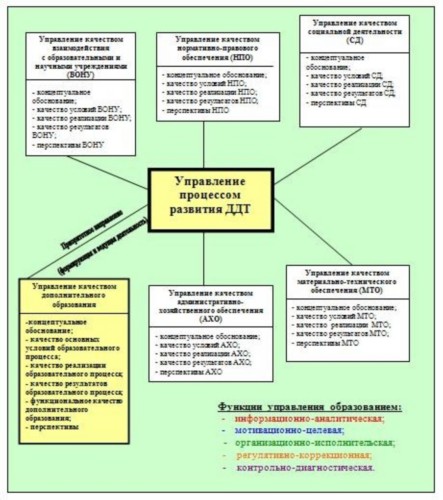     Схема № 2 Модельуправления  качеством  дополнительного образования     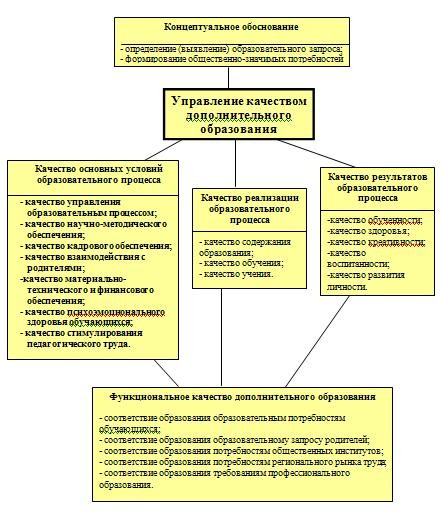   Схема № 3Компетентностная  модель  качества  дополнительного  образования 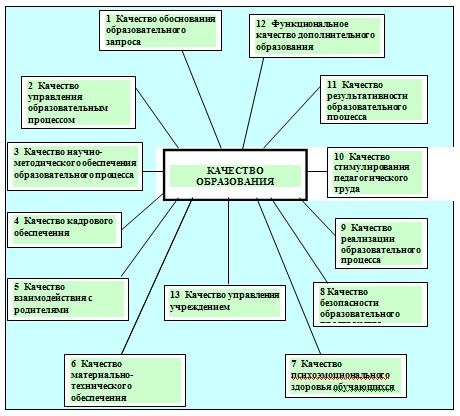   Примерная  программа  оценки  качества дополнительного образования   Литературные источники1. Астраханцева С.В. Комплексный мониторинг качества обучения народному художественному творчеству в системе ДОД //Дополнительное образование и воспитание,  № 3, 2007.2. Астраханцева С.В. Управление качеством обучения и воспитания в учреждении дополнительного образования // Дополнительное образование и воспитание,  № 9, 2006.3. Боровиков Л.И.. Рабочие критерии оценки качества деятельности учреждения дополнительного образования детей (из дискуссионных материалов проблемно-тематического круглого стола).// Воспитание и дополнительное образование в Новосибирской области,  № 4, 2007.   4. Диасамидзе Э.М., Кохан Н.В., Обухова И.Н.. Организация работы Центра мониторинга качества образования.//Воспитание и дополнительное образование в Новосибирской области,  № 1, 2007.5. Жевняк С.А. Совершенствование управления УДОД в новых социально-экономических условиях.// Внешкольник, № 6, 2007. 6. Концепция модернизации дополнительного образования детей Российской Федерации до 2010 года.7. Косарева Е.П., Чернышева М.П. Параметры и критерии оценки дополнительных образовательных программ в УДОД // Дополнительное образование и воспитание, № 7, 2007. 8. Костюченко Л.А.. Роль муниципальной методической службы в организации инновационной деятельности образовательных учреждений // Методист,  № 2, 2008.9. Леонтович А.В. О направленности дополнительного образования // Внешкольник,  № 3, 2007.10. Мякинченко Л.П., Ушакова Т.В. Настольная книга завуча школы// Ростов н/Д, «Феникс», 2005.11. Очеретина Н.И.. Системный мониторинг качества профессионального образования: основные признаки. // Методист,  № 2, 2008.12. Шаршина Т.Б., Рудакова Л.А. Мониторинг социального заказа на образовательные услуги г. Владимира // Дополнительное образование и воспитание,  № 11, 2007.№ п/п Показатели(оцениваемыепараметры)КритерииСтепень выраженностиоцениваемых качествУровневаяоценкаМетодыоцениванияБлок-модуль 1. Качествообоснованияобразовательного процесса- выявлениеобразовательногозапроса;- формированиеобщественнозначимыхпотребностей.Образовательный запрос не выявляется, общественно значимые потребности не формируются.Образовательный запрос выявляется, общественно значимые потребности не формируются.Образовательный запрос выявляется, общественно значимые потребности формируются.- низкий уровень-  средний уровень- высокий уровеньСоциологический опрос.Изучение общественного мнения и регионального рынка труда.Блок-модуль2.Качество управления образовательным процессом-  организация образовательного процесса в ТО согласно миссии ДДТ;-  наличие педагогического контроля за состоянием образовательного процесса, прохождением и реализацией образовательных программ;-  наличие контроля за результативностью обучения и личностного развития обучающихся (педагогический мониторинг );-  наличие учета детских достижений (портфолио на каждого ребенка);Образовательный процесс в ТО организован слабо, без учета миссии ДДТ.Педагогический контроль за состоянием образовательного процесса, реализацией образовательных программ осуществляется не систематически.Не проводится педагогический мониторинг.Не создается портфолио на каждого ребенка.Образовательный процесс в ТО организован в соответствии с требованиями.Педагогический контроль за состоянием образовательного процесса, реализацией программ осуществляется систематически.Не проводится педагогический мониторинг.Не создается портфолио на каждого ребенка.Образовательный процесс в ТО организован с учетом миссии ДДТ и в соответствии с требованиями.Педагогический контроль за состоянием образовательного процесса, реализацией программ осуществляется систематически.Проводится педагогический мониторинг.Создается портфолио на каждого ребенка.- низкий уровень- средний уровень- высокий уровеньПлановые и внеплановые административные проверки.Анализ отчетов педагогов.Контроль за мониторинговой деятельностью педагогов.Блок-модуль3.Качество учебно-методического обеспечения образовательного процесса-  соответствие образовательных программ нормативным требованиям;-  авторский  вклад (статус программ );-  реализация программы ;-  применение современных технологий, в т. ч. информационно-коммуникационных;-   наличие оборудования и учебно-методического комплекса (раздаточный, дидактический материал, литература, аудио - видео - фонотека, другие информационные источники).      Образовательные программы составлены в основном в соответствии с требованиями.Уровень авторского вклада низкий.Программа не выполнена.Современные технологии (информационно-коммуникационные, проблемное обучение проектное обучение и др.) не применяются.Методическое обеспечение слабое, учебно-методический комплекс не сформирован.Образовательные программы составлены в соответствии с требованиями.Уровень авторского вклада средний.Программа в основном выполнена.Современные технологии (информационно-коммуникационные, проблемное обучение проектное обучение и др.)  применяются фрагментарно.Методическое обеспечение достаточное, учебно-методический комплекс сформирован.Образовательные программы составлены в соответствии с требованиями.Уровень авторского вклада  высокий.Программа выполнена полностью или реализована успешно.Отдельные современные технологии (информационно-коммуникационные, проблемное обучение проектное обучение и др.)  используются полностью, другие применяются фрагментарно.Уровень методического обеспечения высокий, учебно-методический комплекс сформирован полностью.- низкий уровень-  средний уровень- высокий уровеньКонтроль за состоянием образовательного процесса.Анализ. Блок-модуль4.Качество кадрового обеспечения- наличие педагогических работников с профессиональным образованием;- наличие педагогических работников с педагогическим образованием;-  соответствие педагогов продвинутому и достаточному уровням профессионального развития.Менее 60% педагогических работников имеют профессиональное образование.Менее 60% педагогических работников имеют педагогическое образование.Менее 70 % педагогов соответствуют достаточному и продвинутому уровням профессионального развития.От  60 до  80% педагогических работников имеют профессиональное образование.от 60 до 70% педагогических работников имеют педагогическое образование.От 70 до 90% педагогов соответствуют достаточному и продвинутому уровням профессионального развития.Наличие высоких показателей:-   80- 90% и более педагогических работников имеют профессиональное образование;-  70% и более педагогических работников имеют педагогическое образование;-  90% и более педагогов соответствуют продвинутому и достаточному уровням профессионального развития.- низкий уровень- средний уровень- высокий уровеньАнализ кадрового обеспечения.Изучение профессионального уровня педагогов (по показателям уровня профессионального развития и саморазвития педагогов)Блок- модуль5.Качество взаимодействия с родителями-  проводимые совместно с родителями организационно-массовые мероприятия;-  просветительская и разъяснительная работа, собрания, встречи, консультации;- спонсорская помощь;-  удовлетворенность детей и родителей качеством предоставляемых образовательных услуг (отзывы детей и родителей ).Организационно-массовых мероприятий проводится с родителями в недостаточном количестве и с низким качеством.Результативность просветительской и разъяснительной работы ( собраний, встреч, консультаций) низкая.Спонсорская  помощь незначительна.Уровень удовлетворенности детей и родителей качеством предоставляемых образовательных услуг (отзывы детей и родителей ) низкий.Количество проводимых совместно с родителями организационно-массовых мероприятий достаточное. Мероприятия проводятся на среднем и хорошем уровнях.Результативность просветительской и разъяснительной работы  (собраний, встреч, консультаций ) допустимая. Спонсорская  помощь незначительна.Уровень удовлетворенности детей и родителей качеством предоставляемых образовательных услуг (отзывы детей и родителей ) допустимый. Организационно-массовых мероприятий с родителями проводится много. Мероприятия проводятся на хорошем уровне.Результативность просветительской и разъяснительной работы  (собраний, встреч, консультаций ) высокая. Спонсорская помощь значительна.Уровень удовлетворенности детей и родителей качеством предоставляемых образовательных услуг (отзывы детей и родителей ) высокий.- низкий уровень- средний уровень- высокий уровеньАналитический отчет педагогов.Изучение отзывов.Анкетирование родителей на предмет их удовлетворенности качеством дополнительного образования (см. опроник для родителей )Блок-модуль6. Качество материально-технического и финансового обеспечения- оснащенность техническим оборудованием  и материалами (аудио - видеотехника, компьютеры, коллекции, инструменты, художественные материалы, прочее); - наличие финансовой поддержки.Степень оснащенности техническими средствами обучения и финансовой поддержки низкая. Степень оснащенности техническими средствами обучения и финансовой поддержки средняя.Степень оснащенности техническими средствами обучения и финансовой поддержки высокая.- низкий уровень- средний уровень- высокий уровеньАналитический отчет педагогов.Изучение материально-технического оснащения рабочих мест.Блок-модуль7. Качество психоэмоционального здоровья обучающихся-  состояние и развитие психического и физического здоровья в целом;-   наличие у обучающихся хорошего сомочувствия, настроения, активности на начало и конец занятия;- наличие положительной учебной мотивации,  чувства психологической защищенности, оптимизма;- наличие стабильной эмоционально-личностной уравновешенности;-  снижение или увеличение уровня тревожности.Состояние и развитие психического и физического здоровья в целом неудовлетворительное.Преобладание у обучающихся плохого самочувствия, настроения, низкой активности на занятиях.Преобладает слабо положительная или отрицательная учебная мотивация.Отсутствует чувство психологической защищенности и оптимизма.Наличие стабильной эмоциональной неуравновешенности.Увеличение уровня тревоги.Состояние и развитие психического и физического здоровья в целом  удовлетворительное.К концу занятия активность, настроение повышаются, самочувствие улучшается.Учебная мотивация в целом положительная.Эмоциональная неуравновешенность перемежается с уравновешенностью.Уровень тревожности не меняется.Состояние и развитие психического и физического здоровья удовлетворительное и хорошее.В течение всего занятия преобладают высокая активность, хорошее настроение и самочувствие.Учебная мотивация положительная.Преобладает эмоциональная уравновешенность.Снижается уровень тревоги.- низкий уровень- средний уровень- высокий уровеньТест «Оценка самочувствия, активности и настрорения» (опросник  САН) Диагностика состояния здоровья обучающихся (тесты)Блок-модуль8.Качество безопасности образовательного пространства-  соблюдение САНПИНов;-проведение физкультурных минуток, динамических пауз, релаксационных упражнений;-  соблюдение техники безопасности на занятиях и во время проведения организационно-массовых мероприятий ;-  наличие в отношениях родителей, выпускников и местного сообщества эмоционально-позитивного отношения к учреждению.САНПИНы нарушаются.Физкультминутки и динамические паузы не проводятся.Техника безопасности на занятиях нарушается. Среди  родителей, выпускников и местного сообщества преобладает эмоционально-отрицательное отношение к учреждению.САНПИНы в целом соблюдаются.Физкультминутки, динамические паузы и релаксационные упражнения проводятся не в системе.Техника безопасности на занятиях, как правило, не нарушается.Среди родителей, выпускников и местного сообщества в целом наблюдается эмоционально-позитивное отношение к учреждению.САНПИНы соблюдаются.Физкультминутки, динамические паузы и релаксационные упражнения проводятся в системе.Техника безопасности на занятиях не нарушается.Среди родителей, выпускников и местного сообщества наблюдается эмоционально-позитивное отношение к учреждению.- низкий уровень- средний уровень- высокий уровень Контроль за состоянием образовательного процессаБлок-модуль9.Качество реализации образовательного процесса-  соответствие содержания обучения и воспитания программным требованиям;    -  сохранность контингента;- владение знаниями, умениями, навыками в осваиваемой предметной области; - удовлетворенность участников образовательного процесса (обучающихся и их  родителей) качеством учебно-воспитательного процесса;-  наличие у обучающихся учебной мотивации и мотивации достижений;- владение учащимися ценностями и нормами жизни, культурой делового общения и межличностного взаимодействия;- наличие у обучающихся стремления к саморазвитию, самовоспитанию и творческому самоопределению;- сформированность у обучающихся общественно значимого мировоззрения, наличие умения сознательно осуществлять здоровый образ жизни, выстраивать перспективы своего личностного роста;-  наличие у обучающихся самоконтроля над непрерывным личностным ростом;Содержание обучения и воспитания соответствует программным требованиям не в полной мере.Сохранность контингента составляет менее 70%.Обучающиеся владеют знаниями, умениями и навыками менее чем на 70%.Обучающиеся и их родители не удовлетворены качеством учебно-воспитательного процесса.Уровень учебной мотивации и мотивации достижений низкий.У обучающихся не сформированы ценностные установки,   опыт делового общения и межличностного взаимодействия.У обучающихся не выражено стремление к самовоспитанию, саморазвитию и творческому самоопределению.Обучающиеся не проводят самооценку своей деятельности, достижений и перспектив, не контролируют свой личностный рост.Содержание обучения и воспитания в основном соответствует программным требованиям.Сохранность контингента составляет  70-  80% .Обучающиеся владеют знаниями, умениями и навыками на 70  - 80%.Обучающиеся и их родители в основном удовлетворены качеством учебно-воспитательного процесса.Уровень учебной мотивации и мотивации достижений средний.У обучающихся частично сформированы ценностные установки,   опыт делового общения и межличностного взаимодействия.У обучающихся проявляется стремление к самовоспитанию, саморазвитию и творческому самоопределению.Обучающиеся не в системе проводят самооценку своей деятельности, достижений и перспектив, слабо  контролируют свой личностный рост.Содержание обучения и воспитания соответствует программным требованиям.Сохранность контингента составляет от 80 до 90% и более.Обучающиеся владеют знаниями, умениями и навыками более чем на 80 - 90%.Обучающиеся и их родители удовлетворены качеством учебно-воспитательного процесса.Уровень учебной мотивации и мотивации достижений высокий.У обучающихся сформированы ценностные установки,   опыт делового общения и межличностного взаимодействия.Обучающихся стремятся к самовоспитанию, саморазвитию и творческому самоопределению.Обучающиеся проводят самооценку своей деятельности, достижений и перспектив- низкий уровень- средний уровень- высокий уровеньКонтроль за состоянием образовательного процесса.Контроль за  самооценкой обучающихся своих результатов и достижений.Блок-модуль 10.Качество стимулирования педагогического труда-  степень удовлетворенности педагогов своей работой;- уровень организационной культуры педагогов;-  психологический климат в педагогическом коллективе;-  профессиональный и личностный рост педагогов (результаты аттестации, творческие достижения - портфолио , участие в общественной жизни; )-  участие педагогов в экспериментально-исследовательской деятельности;  -  наличие  публикаций, научно-методических разработок;-  мотивация самопознания и саморазвития.Педагоги не удовлетворены своей работой.Уровень организационной культуры педагогов низкий.Психологический климат в коллективе неудовлетворительный.Профессиональный и личностный рост педагогов незначительный  (нет или почти нет продвижения по результатам аттестации, нет или почти нет творческих достижений, не участвуют в общественной жизни, не создают портфолио).Педагоги не занимаются экспериментально-исследовательской деятельностью, не пишут научно- методических разработок, не публикуются.Уровень мотивации педагогов на самопознание и саморазвитие низкий.Педагоги не полностью удовлетворены своей работой.Уровень организационной культуры педагогов средний.Психологический климат в коллективе удовлетворительный.Наблюдается профессиональный и личностный рост педагогов ( результаты аттестации говорят о некотором продвижении). Имеются творческие достижения, но их учет ведется слабо.Наблюдается  участие в общественной жизни.Педагоги  занимаются экспериментально-исследовательской деятельностью фрагментарно, не пишут научно- методических разработок, не публикуются.Уровень мотивации педагогов на самопознание и саморазвитие средний.Педагоги удовлетворены своей работой.Уровень организационной культуры педагогов высокий.Психологический климат в коллективе хороший.Профессиональный и личностный рост педагогов значительный (продвижения по результатам аттестации, наличие творческих достижений, участие в общественной жизни, создают портфолио).Педагоги  занимаются экспериментально-исследовательской деятельностью,  пишут научно- методические разработки, публикуются.Уровень мотивации педагогов на самопознание и саморазвитие высокий.- низкий уровень- средний уровень- высокий уровеньКонтроль за качеством управления.Тестирование.Блок-модуль 11. Качество результативности образовательного процесса- качество обученности;-  качество воспитанности (степень сформированности чувства гражданственности, патриотизма; степень сформированности нравственных идеалов и этики поведения; развитие экологической культуры личности; наличие или отсутствие вредных привычек.);-   качество развития личности (уровень развития мышления , в т. ч. творческого; уровень сформированности воли; уровень гармоничности эмоциональной сферы; степень адекватности самооценки; степень самореализации; степень контактности, толерантности; степень развития восприятия, воображения);-   увеличение личностных , учебных и творческих достижений обучающихся;Продвижение ребёнка в плане обученности, личностного развития, воспитанности незаметное или малозаметное. Увеличение личностных, учебных и творческих достижений обучающихся незначительное.Продвижение ребёнка в плане обученности, личностного развития, воспитанности заметное.Увеличение личностных, учебных и творческих достижений обучающихся ближе к значительному .Продвижение ребёнка в плане обученности, личностного развития, воспитанности хорошо заметное.Увеличение личностных, учебных и творческих достижений обучающихся значительное.- низкий уровень- средний уровень- высокий уровеньМониторинг результатов обучения и личностного развития ребёнка.Мониторинг сохранности контингента.Мониторинг качества воспитательной работыБлок-модуль 12. Функциональное качество дополнительного образования-     удовлетворенность детей и родителей качеством предоставляемых образовательных услуг;-   соответствие образования образовательным потребностям и индивидуальным ценностным ориентациям обучающихся;-   соответствие образования образовательному запросу родителей;-  соответствие образования потребностям общественных институтов;-  соответствие образования потребностям регионального рынка труда;-   соответствие образования требованиям профессионального образования.Дети и родители не удовлетворены качеством предоставляемых дополнительных образовательных услуг.Дополнительное образование не соответствует образовательному запросу родителей и образовательным потребностям и индивидуальным ценностным ориентациям обучающихся.Дополнительное образование не соответствует потребностям общественных институтов и региональному рынку труда.Дополнительное образование не соответствует требованиям профессионального образования.Дополнительное образование в целом соответствует образовательному запросу родителей и образовательным потребностям и индивидуальным ценностным ориентациям обучающихся.Дополнительное образование в целом соответствует потребностям общественных институтов и региональному рынку труда.Дополнительное образование в целом соответствует требованиям профессионального образования.Дети и родители удовлетворены качеством предоставляемых дополнительных образовательных услуг.Дополнительное образование соответствует образовательному запросу родителей и образовательным потребностям и индивидуальным ценностным ориентациям обучающихся.Дополнительное образование соответствует потребностям общественных институтов и региональному рынку труда.Дополнительное образование соответствует требованиям профессионального образования.- низкий уровень- средний уровень- высокий уровеньСоциальный опрос.Мониторинг.Блок-модуль 13. Качество управления учреждением-  организация деятельности творческих объединений в соответствии с миссией Дома детского творчества - «Создание условий для успешной социализации растущей личности»;-  наличие системности и функциональности в управленческой деятельности;-    сохранность контингента;-   расширение образовательных направленностей;-  разнообразие программ;-  многоуровневость, многопрофильность и полифункциональность образовательно-развивающих программ как результат сотворчества и сотрудничества обучающихся, педагогов, методистов, администрации;-  обеспечение каждому обучающемуся возможности удовлетворять его культурно-образовательные потребности, свободы выбора уровня и качества образовательно-развивающих и досуговых видов деятельности в соответствии с его индивидуальными ценностными ориентациями;-   повышение разнообразия и уровня качества образовательных услуг в целом;-  увеличение личностных и профессиональных достижений обучающихся, педагогов, сотрудников, администрации;-  установление гуманных партнерских отношений;-  создание атмосферы успеха.Организация деятельности ТО не соответствует миссии ДДТ.Управленческая деятельность не многофункциональна и осуществляется бессистемно.Низкая сохранность контингента. Образовательные программы однообразны.Образовательная программа не является результатом сотворчества и сотрудничества обучающихся, педагогов, методистов и администрации.Образовательные потребности обучающихся не удовлетворяются.Не обеспечиваются свобода выбора обучающимися образовательной деятельности в соответствии с индивидуальными особенностями, её уровень и качество.Уровень качества образовательных услуг в целом не повышается.Количество личных и профессиональных достижений обучающихся, педагогов, сотрудников, администрации не увеличивается.Партнёрские отношения, как правило, негуманные.Не создается атмосфера успеха.Организация деятельности ТО в целом соответствует миссии ДДТ.Управленческая деятельность многофункциональна, но осуществляется не в системе.Сохранность контингента средняя. Образовательные программы в целом однообразны.Образовательная программа не в полной мере является результатом сотворчества и сотрудничества обучающихся, педагогов, методистов и администрации.Количество педагогов незначительно увеличивается.Образовательные потребности обучающихся  в целом удовлетворяются. Обеспечивается свобода выбора обучающимися образовательной деятельности в соответствии с индивидуальными особенностями; уровень и качество образовательной деятельности обеспечивается не полностью.Уровень качества образовательных услуг в целом повышается.Количество личных и профессиональных достижений обучающихся, педагогов, сотрудников, администрации  в целом увеличивается.Партнёрские отношения, как правило, гуманные.Атмосфера успеха в целом создаётся.Организация деятельности ТО соответствует мисси ДДТ.Управленческая деятельность многофункциональна и осуществляется в системе.Сохранность контингента высокая.Образовательные программы разнообразны.Образовательная программа  является результатом сотворчества и сотрудничества обучающихся, педагогов, методистов и администрации.Образовательные потребности обучающихся удовлетворяются. Обеспечиваются свобода выбора обучающимися образовательной деятельности в соответствии с индивидуальными особенностями, её уровень и качество.Уровень качества образовательных услуг повышается.Количество личных и профессиональных достижений обучающихся, педагогов, сотрудников, администрации увеличивается.Партнёрские отношения гуманные.Создается атмосфера успеха.- низкий уровень- средний уровень- высокий уровень Управленческий мониторинг